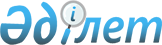 О некоторых вопросах передачи государственного имущества из республиканской собственности в коммунальную собственностьПостановление Правительства Республики Казахстан от 3 апреля 2015 года № 197

      В соответствии с постановлением Правительства Республики Казахстан от 1 июня 2011 года № 616 «Об утверждении Правил передачи государственного имущества, закрепленного за государственными юридическими лицами, из одного вида государственной собственности в другой» Правительство Республики Казахстан ПОСТАНОВЛЯЕТ:



      1. Передать из республиканской собственности с баланса государственного учреждения «Министерство энергетики Республики Казахстан» в коммунальную собственность Жамбылской области документацию по обоснованию инвестиций «Модернизация системы управления твердыми бытовыми отходами в городе Тараз» общей балансовой стоимостью 62924908 (шестьдесят два миллиона девятьсот двадцать четыре тысячи девятьсот восемь) тенге согласно приложению к настоящему постановлению. 



      2. Комитету государственного имущества и приватизации Министерства финансов Республики Казахстан совместно с Министерством энергетики Республики Казахстан и акиматом Жамбылской области в установленном законодательством порядке осуществить необходимые организационные мероприятия по приему-передаче имущества, указанного в приложении к настоящему постановлению. 



      3. Настоящее постановление вводится в действие со дня его подписания.      Премьер-Министр

      Республики Казахстан                     К. Масимов

Приложение          

к постановлению Правительства

Республики Казахстан   

от 3 апреля 2015 года № 197

     Документация по обоснованию инвестиций «Модернизация

системы управления твердыми бытовыми отходами в городе Тараз»
					© 2012. РГП на ПХВ «Институт законодательства и правовой информации Республики Казахстан» Министерства юстиции Республики Казахстан
				№ п/пНаименование документацииВид документаКоличество экземпляровКоличест во листовОбоснование инвестиций «Модернизация системы управления твердыми бытовыми отходами в городе Тараз»44941.Том 1. Общая пояснительная записка сортировка/переработка твердо-бытовых отходовкнига311402.Том 2. Общая пояснительная записка, ОЭСВ (оценка экономического и социального воздействия)книга35583.Том 3. Общая пояснительная записка, предварительная оценка воздействия на окружающую среду (ПредОВОС)книга37234.Том 4. Графические материалыкнига36155.Том 5. Сводный сметный расчеткнига31056.Том 6. Сметный расчеткнига37837.Том 7. Приложения (исходно-разрешительные документы)книга33728.Прайсы. (Базовый и альтернативный вариант) (копии)книга41989.Оригинал заключения государственной экспертизы от 20 августа 2014 года № 08-0179/1414510.Электронная версия проекта обоснования инвестиций по городу Тараздиск1